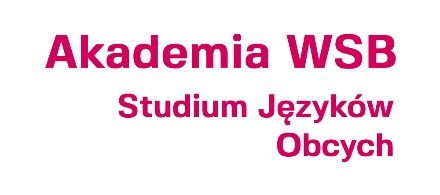 MIEJSCE STUDIOWANIA: …………………..DATA: …………………..Imię i nazwisko:Nr albumu:Kierunek studiów:Semestr:Poziom: studia I/II stopniaTryb: stacjonarny/niestacjonarnyGrupa językowa: Rok zdawania matury:Wynik z matury  z języka obcego, poziom podstawowy/język:Wynik z matury  z języka obcego, poziom rozszerzony/język:Kierownik Studium Języków ObcychAkademii WSBPodanie o zmianę grupy językowejZwracam się z uprzejmą prośbą o zmianę grupy językowej z (nr grupy, poziom)  ....................... prowadzoną przez    ……………………………………………………   (nazwisko prowadzącego)na ………………………………… (poziom).Uzasadnienie:………………………………………………………………………………………………………………………………………………………………………………………………………….Z poważaniem, (czytelny podpis)